Английский языкЯнварьГруппы: Светлячки, Стрекозки, Малинки, Рябинки, Клубнички, Вишенки, Синички, Снегирики Тема: Что я умею делатьМы учимся говорить: Swim [swɪm]- плавать, run [rʌn]- бегать, dance[dɑːns] - танцевать, skate [skeɪt]– кататься на коньках, ski [skiː]– кататься на лыжах, ride a bike [raɪd baɪk]– кататься на велосипеде, play football [pleɪ ˈfʊtbɔːl]  – играть в футбол, play basketball [ pleɪ  ˈbɑː.skɪt.bɔːl ]– играть в баскетбол , play tennis [pleɪ ˈten.ɪs]– играть в теннис , sledge [ sledʒ]– кататься на санках, play hockey [pleɪ ˈhɒk.i ]– играть в хоккей, skip [skɪp]– прыгать на скакалке.Мы учимся говорить:  I can– я умею, I can’t– я не умею. The RhymeWhy, why, why Can you tell me, why I can run, I can jump But I can’t fly. Расскажи по-английски, что умеют делают ребята на картинках He can…/ She can…(Он умеет/она умеет)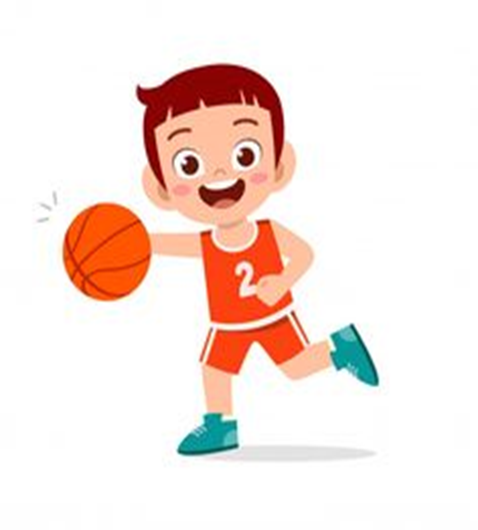 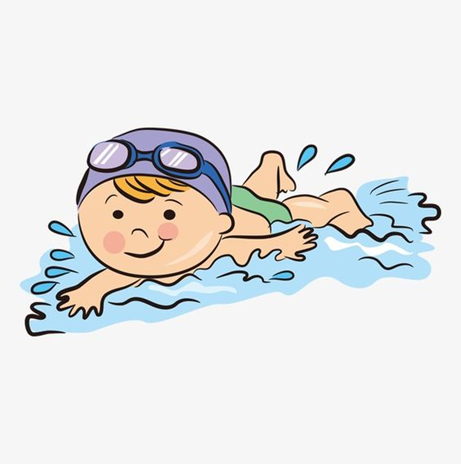 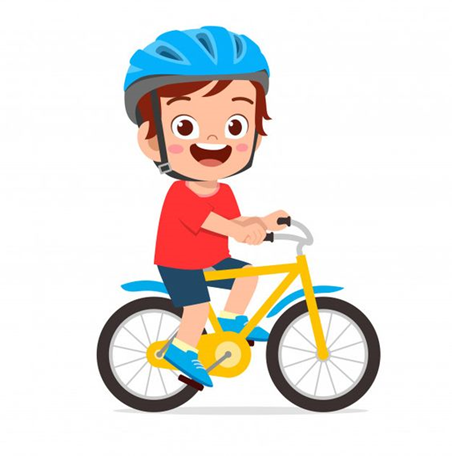 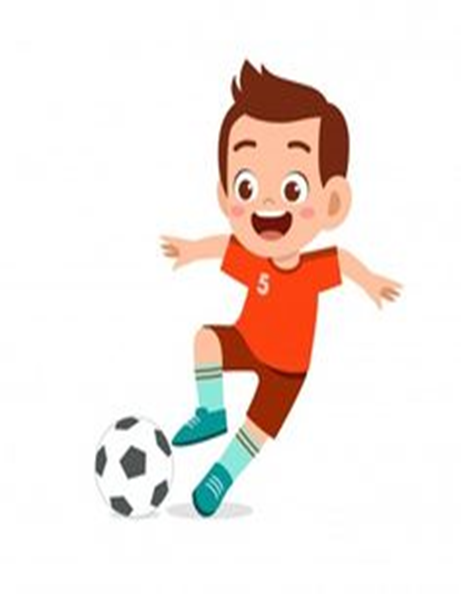 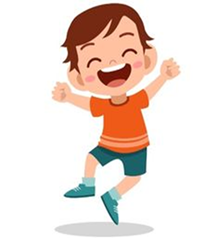 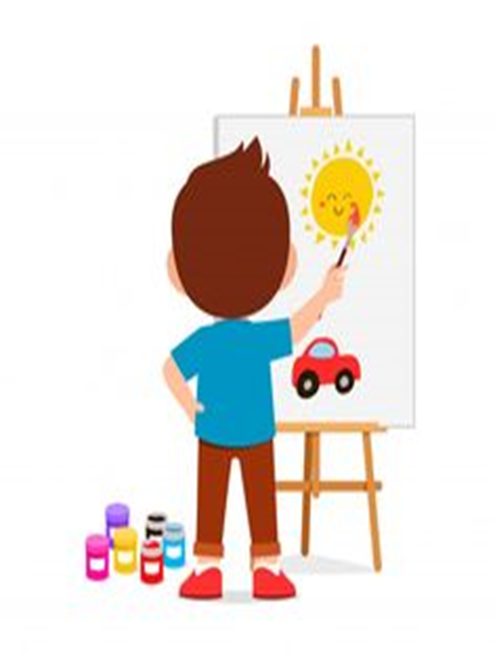 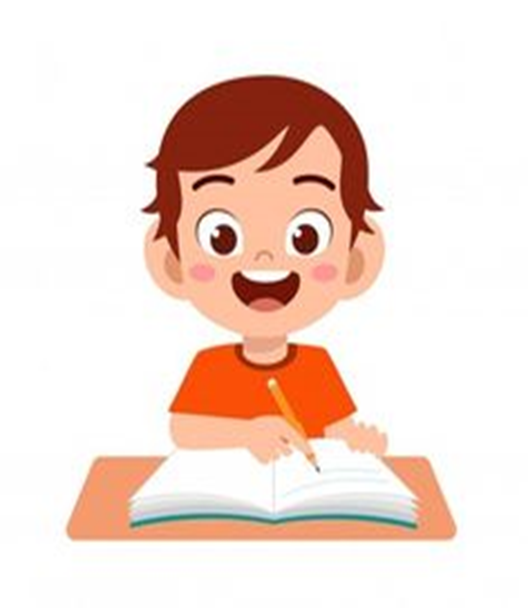 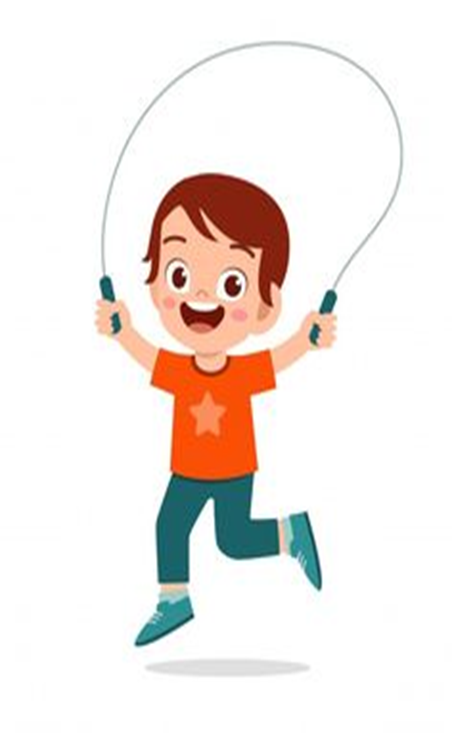 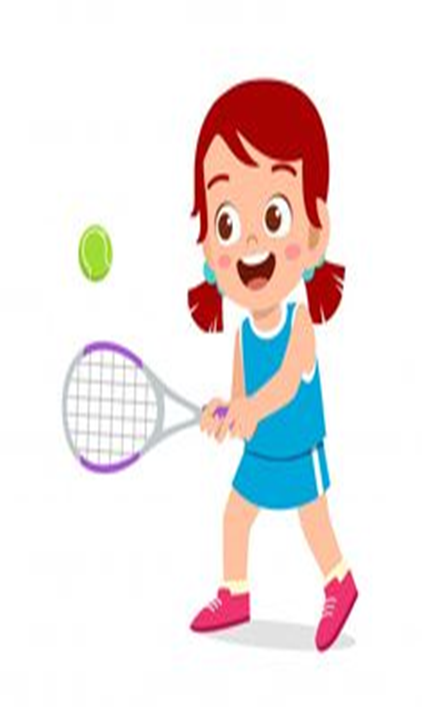 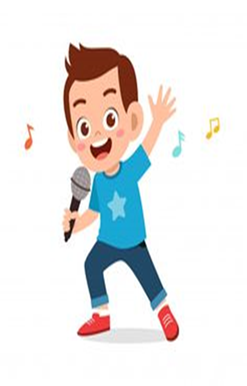 Английский языкФевральГруппы: Бабочки, Пчелки, Дельфинчики, Рыбки, Черепашки, Осьминожки, Воробышки, ЛасточкиТема: Дни неделиМы учимся говорить: Monday [ˈmʌndeɪ]-понедельникTuesday [ˈtjuːzdeɪ] -вторникWednesday [ˈwenzdeɪ]- средаThursday [ˈθɜːzdeɪ]-четвергFriday [ˈfraɪdeɪ ]-пятницаSaturday [ ˈsætədeɪ ]-субботаSunday [ˈsʌndeɪ]-воскресеньеThe Week [wiːk ]-неделяThe RhymeI like Sunday bestMonday, Tuesday, Wednesday lessThursday, Friday are not badSaturday is better yetBut I like Sunday best.Воскресение я люблю больше всегоПонедельник, вторник, среду меньшеЧетверг и пятница – неплохоСуббота – еще лучшеНо воскресение я люблю больше всего. ЗаданияДни недели. Нарисуй, что ты делаешь каждый день недели. 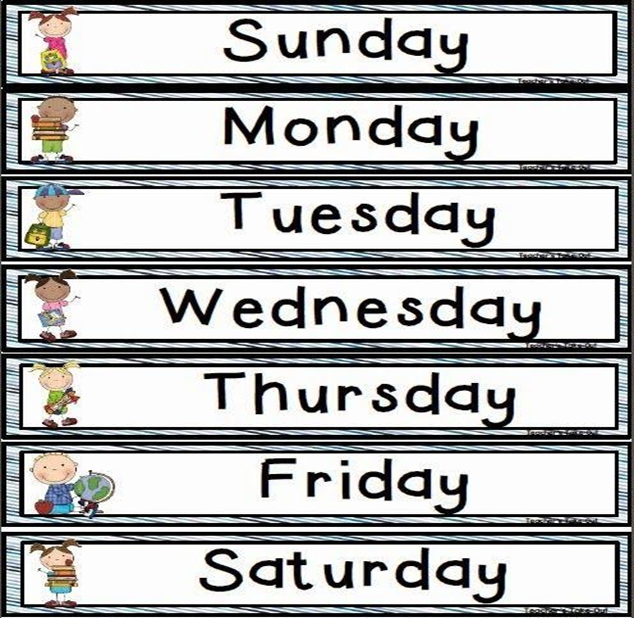 Твое английское расписание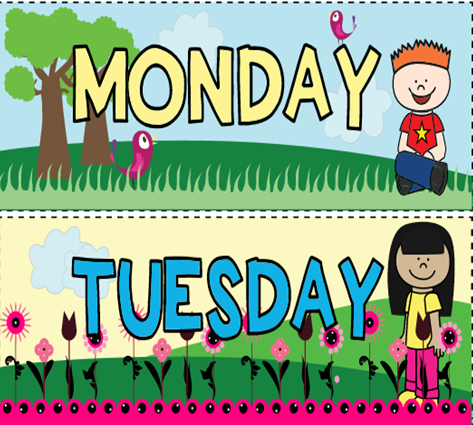 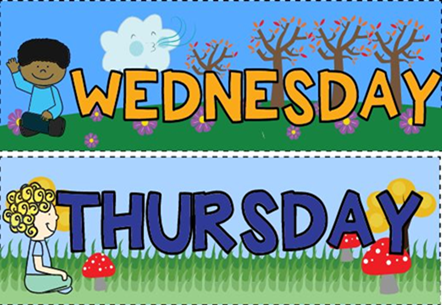 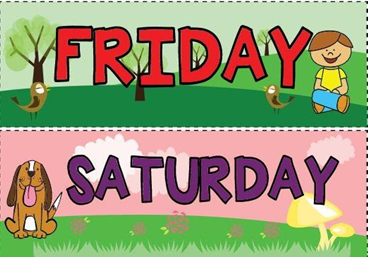 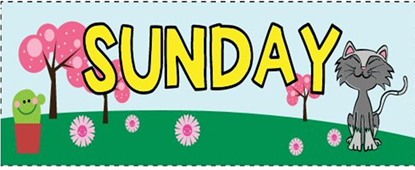 Английский язык Слова  на январь Группы: Ромашки, Тюльпанчики, Васильки, Колокольчики Тема: Дикие животныеМы учимся говорить: Bear - медведь, hare - заяц, wolf - волк, fox - лиса, tiger- тигр, squirrel - белочка, hedgehog - ежик. Новая песенка: Three little ducks go out one dayMummy duck says“QUACK, QUACK, QUACK”But only two little ducks come back!Two little ducks go out one dayMummy duck says “Quack, quack, quack”But only one little duck comes backOne little duck goes out one dayMummy duck says“Quack, quack, quack”But none of the three little ducks come back. Sad mother duck goes out one dayMummy duck says“Quack, quack, quack”And all of the three little ducks come back. Обведи по точкам картинки, назови       Помоги ежику пройти к яблокуживотных по-английски                                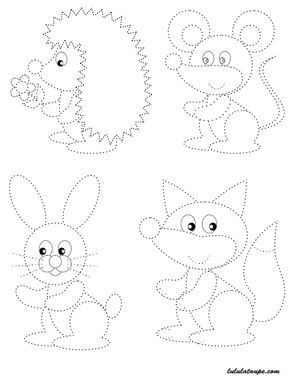 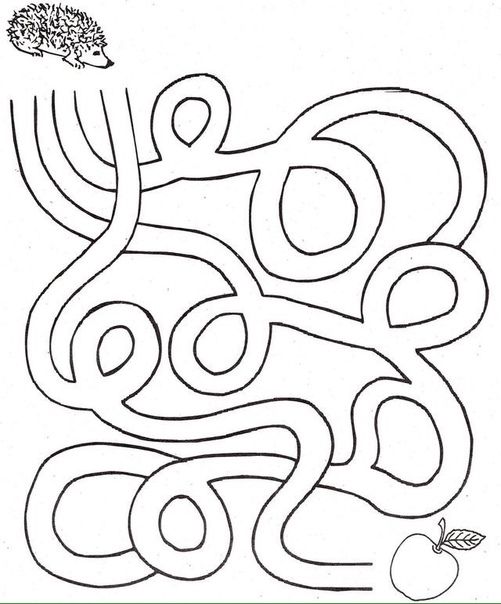 